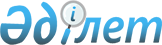 Об изменении административной границы города ШымкентПостановление Правительства Республики Казахстан от 18 октября 2013 года № 1110

      В соответствии со статьей 13 Земельного кодекса Республики Казахстан от 20 июня 2003 года Правительство Республики Казахстан ПОСТАНОВЛЯЕТ:



      1. Согласиться с решением Южно-Казахстанского областного маслихата от 28 марта 2013 года № 12/103-V и постановлением Южно-Казахстанского областного акимата от 9 апреля 2013 года № 85 «Об изменении административных границ города Шымкент, Ордабасынского, Сайрамского и Толебийского районов Южно-Казахстанской области» путем включения в черту города Шымкент части земель указанных районов общей площадью 76200,34 гектара согласно приложению к настоящему постановлению.



      2. Настоящее постановление вводится в действие со дня первого официального опубликования.      Премьер-Министр

      Республики Казахстан                       С. Ахметов

Приложение         

к постановлению Правительства

Республики Казахстан    

от 18 октября 2013 года № 1110 

Экспликация

части земель Ордабасинского, Сайрамского и Толебийского районов

Южно-Казахстанской области, включаемых в черту города Шымкент
					© 2012. РГП на ПХВ «Институт законодательства и правовой информации Республики Казахстан» Министерства юстиции Республики Казахстан
				№

п/пНаименование районовПлощадь земель, включаемых в черту города Шымкент, (га)1.Ордабасинский7068,02.Сайрамский55461,133.Толебийский13671,21Итого земель:76200,34